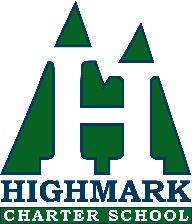 HighMark Charter SchoolSecondary Required Fees 2018-2019Jr High FeesPlease note that the athletics and activities fees do not include uniforms, camps, or competition fees. They will be an 
additional cost depending on the sport or activity.Student Withdrawal Refund Payment Rate for Junior High Class Fees7th Grade$140.008th Grade$150.009th Grade$170.00Athletics/Activities FeesAthletics/Activities FeesCheer$75.00Basketball$65.00Volleyball$65.00Cross Country$30.00Soccer$65.00Wrestling$65.00Base/Soft-ball$65.00Track and Field$65.00Academic Bowl$15.00Student Government$75.00Optional FeesOptional FeesClass Schedule Change$10.00Locker / Combo Change$5.00Clubs$10.00Sports Clinics$10.00Late Registration$10.00 9th Credit Recovery$35.00STUDENT WITHDRAWAL DATEREFUND PAYMENT RATEPrior to Mid-Term of Term 1100% Refund PaymentAfter Mid-Term of Term 1 and Prior to Mid-Term of Term 275% Refund PaymentAfter Mid-Term of Term 2 and Prior to Mid-Term of Term 350% Refund PaymentAfter Mid-Term of Term 3 and Prior to Mid-Term of Term 425% Refund PaymentAfter Mid-Term of Term 4No Refund Payment